ORDENANZA V - Nº 50ANEXO IV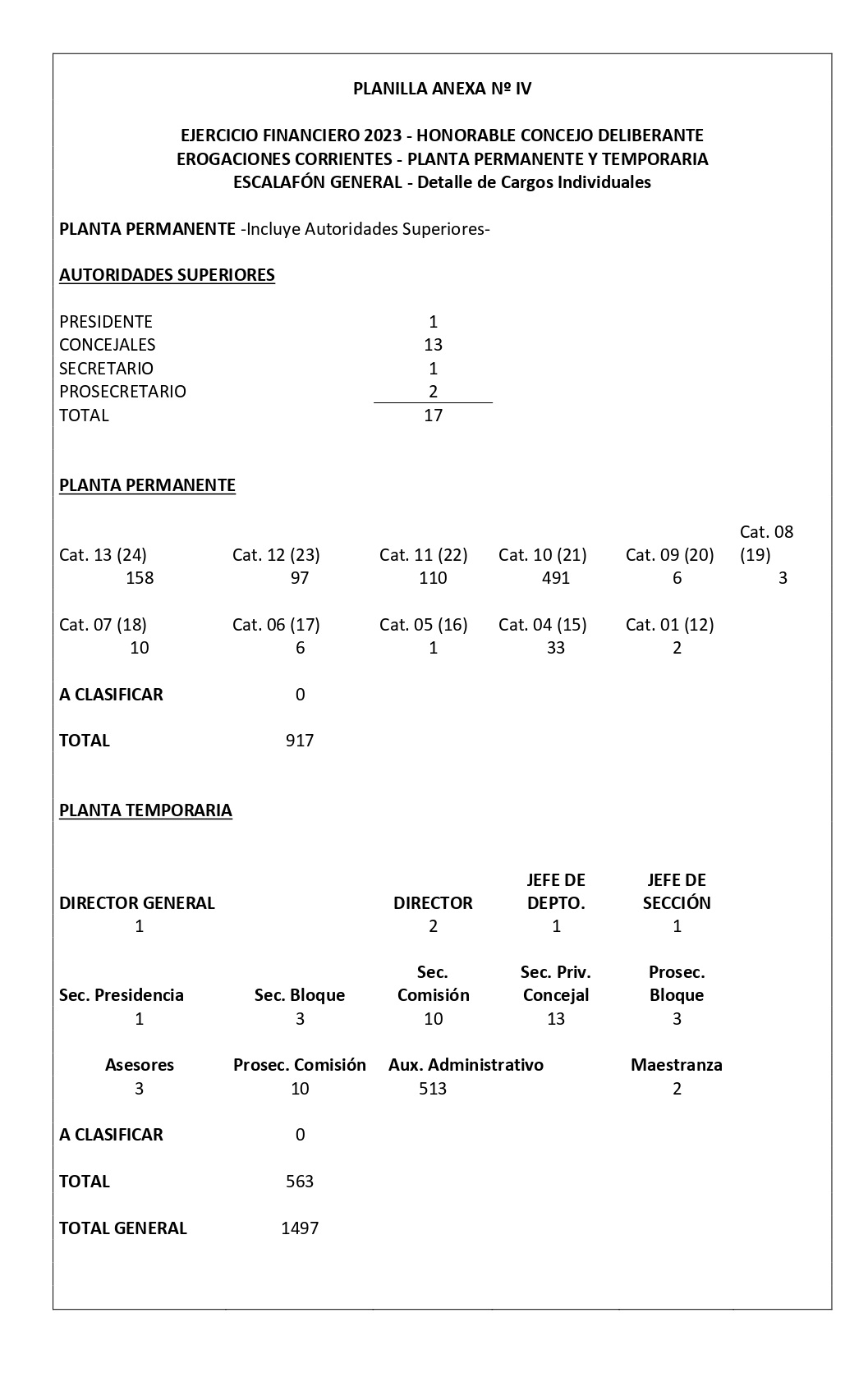 